项目支出绩效自评表项目名称主管部门妇女活动专项经费曲靖市妇女联合会实施单位全年执行数1,626,341.51曲靖市妇女联合会年初预算数1,800,000.001,800,000.00全年预算数分值执行率得分年度资金总额其中：当年财政拨款上年结转资金其他资金1,800,000.0010.0090.3590.359.04项目资金（万元）1,800,000.001,626,341.51预期目标实际完成情况年度总体目标加大妇女技能培训力度，培训育婴、养老等家政服务从业人员；在各县市区分别创建“巾帼 妇女技能培训，在各县市区分别创建“巾帼示范基地”；联合卫生部门为示范基地”；联合卫生部门为全市5万名农村妇女进行“两癌”筛查，利用“贷免扶补、小 全市5万名农村妇女进行“两癌”筛查，利用“贷免扶补、小额担保贷款额担保贷款、两个10万、妇女发展循环金”等带动万名妇女创业就业；开展“新时代女性课 、两个10万、妇女发展循环金”等带动万名妇女创业就业；开展“新时代堂”活动和“巾帼建功”创建活动；开展网格化维权工作，推进妇女儿童权益纠纷调解委员 女性课堂”活动和“巾帼建功”创建活动；开展网格化维权工作，推进妇其他需要说明的事项总分值100.00总得分96.04自评等级优总分备注：1.其他资金：请在“其他需要说明的事项”栏注明资金来源。2.实际完成值：定性指标，根据指标完成情况分为达成年度指标、部分达成年度指标并具有一定效果、未达成年度指标且效果较差三档，分别按60%（含）、60%-0%合理确定实际完成值。100%-80%（含）、80%-3.分值：原则上预算执行率10分，产出指标总分50分，效益指标总分30分，满意度指标总分10分。4.自评等级：划分为4档，100-90（含）分为优、90-80（含）分为良、80-60（含）分为中、60分以下为差，系统将根据得分情况自动生成自评等级。项目支出绩效指标表绩效指标二级指标年度指标值指标值实际完成值分值得分偏差原因分析及改进措施前期筹备工作已开展，但因一级指标三级指标指标性质度量单位90.002.005.005.003.003.003.003.003.003.003.003.002.003.003.003.003.0030.0010.0087.00产出指标数量指标数量指标数量指标数量指标数量指标数量指标数量指标数量指标质量指标质量指标质量指标质量指标质量指标质量指标质量指标质量指标社会效益指标妇女技能培训 >=新时代女性课堂>=创建巾帼示范基=开展“巾帼建功=4个人人人个次次个未完成0.50 受疫情反复情况影响，取消产出指标产出指标产出指标产出指标产出指标产出指标产出指标产出指标产出指标产出指标产出指标产出指标产出指标产出指标产出指标效益指标满意度指标4完成100%完成100%完成100%完成100%完成100%完成100%完成50%5.005.003.003.003.003.00102家庭教育培训=150市级示范家长学=寻找最美家庭、>=关爱未成年人和=举办女干部培训=政协委员、妇联=开展“妇女之家=妇联组织建设“=开展女性进村两=婚姻家庭矛盾纠=妇女儿童法律法=妇女儿童法律援=全市妇女发展 >=201因受疫情反复情况影响，取11.50 消大型“六一”活动项目，200完成100%完成100%完成100%完成100%完成100%完成100%完成100%完成100%完成100%完成100%3.003.003.002.003.003.003.003.0030.0010.003111111影响人数90人%服务对象满意度指标 受益对象满意度>=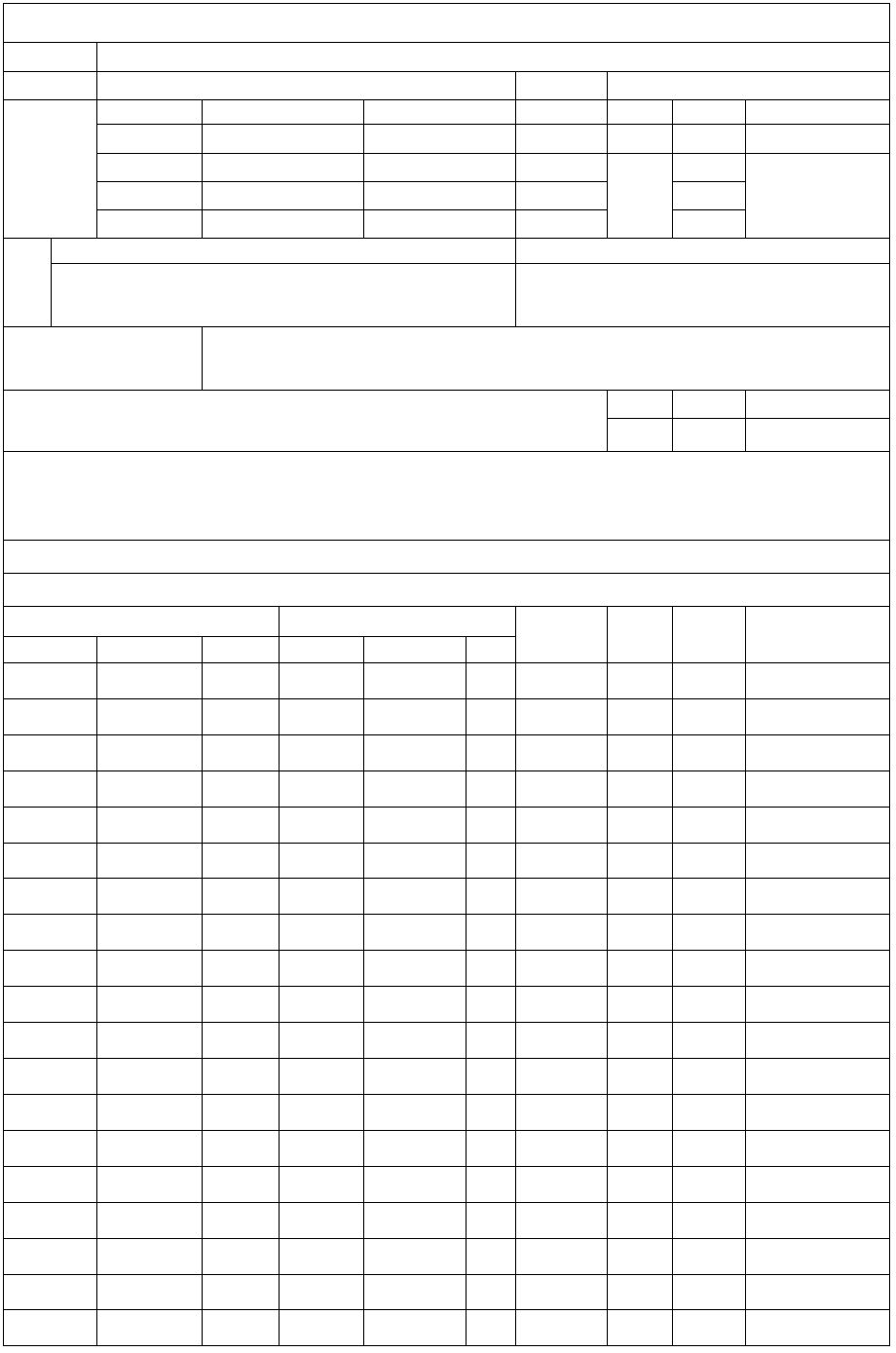 